Disse kommentarene med blå skrift må strykes i avdelingene sine handlingsplaner.Postens Pensjonistforbund vedtok ny handlingsplan for perioden 2021–2024 på Landsmøtet i 2021. Det er forutsatt at alle avdelinger skal arbeide mot de samme målene, men tilpasset lokale forhold. 
I politiske mål må arbeidet i hovedsak skje i samarbeid med regionale og lokale avdelinger av Pensjonistforbundet.Om forventningene (Hva vi vil) – se Handlingsplanen for Postens Pensjonistforbund 2021-2024DEL 1: ORGANISATORISKE MÅLDEL 2: POLITISKE MÅL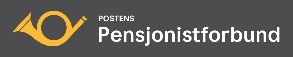 Postpensjonistene i XXXXXXARBEIDSPLAN FOR 2024Organisatoriske forholdOrganisatoriske forholdAnsvarFristHva vi vil:Hva vi vil gjøre:(styret eller konkrete personer)(angi konkrete eller  fort-løpende)MedlemsutviklingMedlemsutviklingAnsvarFristHva vi vil:Hva vi vil gjøre:Økonomi for avdelingenØkonomi for avdelingenAnsvarFristHva vi vil:Hva vi vil gjøre:Sosiale, kulturelle og helseforebyggende aktiviteterSosiale, kulturelle og helseforebyggende aktiviteterAnsvarFristHva vi vil:Hva vi vil gjøre:Informasjon og samarbeidInformasjon og samarbeidAnsvarFristHva vi vil:Hva vi vil gjøre:Politiske mål og innflytelsePolitiske mål og innflytelseAnsvarFristHva vi vil:Hva vi vil gjøre:Trygg alderdom, aktivitet og deltakelseTrygg alderdom, aktivitet og deltakelseAnsvarFristHva vi vil:Hva vi vil gjøre: